У  К  Р А  Ї  Н  А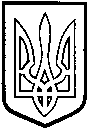 ТОМАШПІЛЬСЬКА РАЙОННА РАДАВ І Н Н И Ц Ь К О Ї  О Б Л А С Т ІРІШЕННЯ №247від 27 квітня 2017 року						   17 сесія 7 скликанняПро передачу об’єктів спільної власності територіальних громад району до комунальної власності Томашпільської об’єднаної територіальної громадиВідповідно до пункту 20 частини 1 статті 43 Закону України “Про місцеве самоврядування в Україні”, пункту 39 розділу VI Прикінцеві та перехідні положення Бюджетного кодексу України, рішення 23 сесії районної ради 5 скликання від 28 квітня 2009 року №284 «Про управління об’єктами спільної власності територіальних громад району», рішення 20 сесії районної ради 6 скликання від 21 березня 2013 року № 321 «Про затвердження Положення про порядок передачі об’єктів права спільної власності територіальних громад Томашпільського району», враховуючи рішення 5 сесії Томашпільської селищної ради 8 скликання від 30 березня 2017 року №156 «Про надання згоди на прийняття до комунальної власності Томашпільської селищної ради об’єктів позашкільної освіти», рішення 5 сесії Томашпільської селищної ради 8 скликання від 30 березня 2017 року №157 «Про надання згоди на прийняття до комунальної власності Томашпільської селищної ради об’єктів позашкільної освіти», рішення 5 сесії Томашпільської селищної ради 8 скликання від 30 березня 2017 року №158 «Про надання згоди на прийняття до комунальної власності Томашпільської селищної ради закладів культури», рішення 5 сесії Томашпільської селищної ради 8 скликання від 30 березня 2017 року №160 «Про надання згоди на прийняття до комунальної власності Томашпільської селищної ради медичних закладів», висновок постійної комісії районної ради з питань регулювання комунальної власності, комплексного розвитку та благоустрою населених пунктів, охорони довкілля, будівництва і приватизації районна рада ВИРІШИЛА:1. Передати безоплатно до комунальної власності Томашпільської селищної об’єднаної територіальної громади із спільної власності територіальних громад Томашпільського району:- цілісний майновий комплекс комунальний заклад «Томашпільська дитяча музична школа», що знаходиться за адресою: смт.Томашпіль, вул.Ігоря Гаврилюка, 3;- цілісний майновий комплекс комунальний заклад «Будинок дитячої творчості», що знаходиться за адресою: смт.Томашпіль, вул.Ігоря Гаврилюка, 14;- цілісний майновий комплекс комунальний заклад «Томашпільський районний будинок культури», що знаходиться за адресою: смт.Томашпіль, вул.Черняхівського, 5;- Нетребівський фельдшерсько-акушерський пункт, що знаходиться за адресою: с.Нетребівка, вул.Миру, 20;- Горишківський фельдшерсько-акушерський пункт, що знаходиться за адресою: с.Горишківка, вул. Центральна, 75;- Раківський фельдшерсько-акушерський пункт, що знаходиться за адресою: с.Ракова, вул.Центральна, 130.2. Томашпільській районній раді (Коритчук Д.І.) та Томашпільській селищній раді (Немировський В.Ф.) здійснити передачу-прийняття майна, зазначеного в пункті 1 цього рішення, відповідно до чинного законодавства України, з оформленням необхідних документів.3. Внести зміни в перелік об’єктів спільної власності територіальних громад району затверджений рішенням 8 сесії районної ради 7 скликання від 8 вересня 2016 року №132 «Про перелік об’єктів спільної власності територіальних громад Томашпільського району (нова редакція), а саме:Виключити з розділу «1. Заклади освіти і спорту» та розділу                «2. Заклади культури» пункти:4. Контроль за виконанням даного рішення покласти на постійну комісію районної ради з питань регулювання комунальної власності, комплексного розвитку та благоустрою населених пунктів, охорони довкілля, будівництва і приватизації (Гаврилюк В.А.).Голова районної ради					Д.Коритчук№ п/пНазва об’єктівАдреса об’єктів1.Заклади освіти і спорту22.Будинок дитячої творчості Томашпільської районної ради Вінницької області24200, смт.Томашпіль, вул. Ігоря Гаврилюка, 142.Заклади культури2.Томашпільська дитяча музична школа24200, смт.Томашпіль,вул. Ігоря Гаврилюка, 33.Томашпільський районний будинок культури24200, смт.Томашпіль,вул.Черняхівського, 5